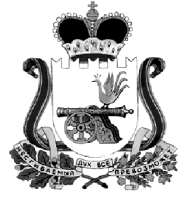 АДМИНИСТРАЦИЯ МУНИЦИПАЛЬНОГО ОБРАЗОВАНИЯ«ХИСЛАВИЧСКИЙ РАЙОН» СМОЛЕНСКОЙ ОБЛАСТИР А С П О Р Я Ж Е Н И Еот 07 августа 2018 г. № 533-р				О проведении публичных слушанийРуководствуясь статьями 45,46 Гражданского кодекса Российской Федерации, в соответствии с Положением о порядке проведения публичных слушаний и учета мнения граждан при осуществлении градостроительной деятельности на территории муниципального образования Хиславичское городское поселение Хиславичского района Смоленской области, утвержденным Постановлением Главы муниципального образования Хиславичское городское поселение Хиславичского района Смоленской области от 13.03.2009 №261. Провести 13 августа 2018года в 12 ч. 30 мин. в зале Администрации муниципального образования «Хиславичский район» Смоленской области по адресу: Смоленская область, п. Хиславичи, ул. Советская д.23, публичные слушанья по вопросу рассмотрения проекта межевания территории линейного объекта для установления: «Местоположения границ образуемых земельных участков-дорожной сети на территории п. Хиславичи Хиславичского городского поселения  Хиславичского района Смоленской области» :-ЗУ1- ул. Зимницкого, площадью 4139 кв.м;-ЗУ2- ул. Комсомольская, площадью 3263 кв.м;-ЗУ3- пер. Комсомольский, площадью 1100 кв.м;-ЗУ4- ул. Молодежная, площадью 1515 кв.м;-ЗУ5- ул. Гагарина, площадью 2254 кв.м;ЗУ6-  пер. Гагарина, площадью 1729 кв.м;-ЗУ7- пер. Озерный, площадью 1040 кв.м;-ЗУ8- ул. Парковая, площадью 2528 кв.м;-ЗУ9- ул. Озерная, площадью 1492 кв.м;-ЗУ10- пер. Шилкина, площадью 5055 кв.м;-ЗУ11-ул. Шилкина, площадью 1646 кв.м;-ЗУ12- ул. Зверева, площадью 2925 кв.м.2. Организационному комитету:- составить план работы по подготовке и проведению публичных слушаний;-опубликовать в газете «Хиславичские известия» и на официальном сайте информацию о времени и месте проведения публичных слушаний.Глава муниципального образованияХиславичский район«Смоленской области»							П.П. ШахновОтп. 1 экз. – в делоИсп.: И.Ю. Фигурова«_____» ____________ 2018г.Разослать: прокуратура-1,отдел по городу-2